			Katowice, 7 kwiecień 2023 r. Odpowiedzi na pytania Działając na podstawie art. 135 ust. 2 i 6  oraz na podstawie art. 137 ust. 1 i 2  ustawy z dnia 
11.09.2019 r. Prawo zamówień publicznych t.j. (Dz. U. z 2022 r. poz. 1710) w związku 
z wnioskami o wyjaśnienie treści Specyfikacji Warunków Zamówienia, Zamawiający udziela odpowiedzi na pytania w postępowaniu prowadzonym w trybie art. 132 o wartości zamówienia równej lub przekraczającej progi unijne na realizację zadania p.n. „Dostawa 18 samochodów pożarniczych” numer postępowania WL.2370.6.2023Pytanie 1 do pkt I ppkt 5 załącznika nr la do SWZCzy Zamawiający dopuszcza dostarczenie świadectwa homologacji lub świadectwa zgodności WE najpóźniej na dzień odbioru samochodu?Świadectwo zgodności WE wydawane jest przez producenta podwozia pojazdu pod konkretny numer VIN pojazdu, na etapie składania ofert jego dostarczenie nie jest możliwe z uwagi na fakt, iż podwozie pojazdu jest w trakcie produkcji.Ad. 1.Zamawiający dopuszcza dostarczenie świadectwa homologacji na etapie odbioru 
techniczno-jakościowego.Pytanie 2do pkt II ppkt 3 załącznika nr la do SWZZamawiający żąda między innymi aby pojazd posiadał napęd na wszystkie osie. Oczywiście istnieje kilka rodzajów napędu 4x4, każdy z nich ma swoje wady i zalety.Dwa podstawowe które spełniają Państwa oczekiwania to:•	Napęd pernamętny z mechanizmem różnicowym międzyosiowym•	Napęd z dołączaną przednią osią przez komputer w chwili wykrycia poślizgu kół tylnychDruga opcja posiada zalety zarówno stałego napędu jaki napędu pernamętnego. Kierowca może decydować o trybie jady jak i pozostawić to do wyboru dla komputerów podwozia.W celu uniknięcia problemów interpretacyjnych podczas odbioru prosimy o potwierdzenie czy zamawiający uzna za oba rozwiązania czyli dołączenie przedniej osi w przypadku poślizgu kół osi tylnej realizowane poprzez tz. mechanizm różnicowy lub aromatyczne dołączenie przedniej osi poprzez komputer w wyniku wykrycia poślizgu (elektroniczny mechanizm różnicowy)Dopiero kierowca może w obu przypadkach dołączyć klawiszem napęd stały z przeniesienia mocy na poszczególne osie w tzw 50% na 50%. (blokada mechanizmu różnicowego)Czy Zamawiający jednakowo oceni obydwa rozwiązania jako rozwiązania napędu 4x4 skoro działają identycznie dla kierowcy a realizują cel wymagany czyli możliwość jazdy w układzie napędowym 4x4 z blokadą mechanizmu różnicowego międzyosiowego?Ad. 2 .Zamawiający w związku z wykonaniem celu jakim jest możliwość jazdy w układzie napędowym 4x4 z blokadą mechanizmu różnicowego dopuszcza oba rozwiązanie jako równorzędne. Pytanie 3do pkt II ppkt 6 załącznika nr 1a do SWZCzy Zamawiający dopuszcza maksymalną całkowitą wysokość pojazdu 3450 mm?Ad. 3.Zamawiający dopuszcza rozwiązanie zaproponowane przez Wykonawcę.Pytanie nr 4 do pkt II ppkt 7 załącznika nr la do SWZCzy Zamawiający dopuszcza aby zawór główny był otwierany i zamykany tylko z przedziału autopompy?Ad. 4.Zamawiający podtrzymuje zapisy SWZ.Pytanie nr 5do pkt II ppkt 7 załącznika nr la do SWZCzy Zamawiający zamiast skrzynki zamykanej na dokumentację i drobny sprzęt pomiędzy fotelami kierowcy i dowódcy dopuszcza inne rozwiązanie uzgodnione na etapie realizacji zamówienia?Ad. 5. Zamawiający podtrzymuje zapisy SWZ.Pytanie 6do pkt II ppkt 7 załącznika nr la do SWZCzy Zamawiający odstąpi od wymogu możliwości oświetlenia stopni do kabiny gdy drzwi 
są zamknięte?Ad. 6.Zamawiający dopuszcza rozwiązanie zaproponowane przez Wykonawcę.Pytanie 7do pkt II ppkt 8 załącznika nr la do SWZCzy Zamawiający dopuszcza aby siedzenie pokryte były materiałem o wzmocnionej odporności 
na rozdarcie i ścieranie np. materiałem typu skaj?Ad. 7. Zamawiający dopuszcza rozwiązanie zaproponowane przez Wykonawcę.Pytanie 8do pkt II ppkt 9 załącznika nr la do SWZCzy Zamawiający dopuszcza zamiast belki sygnalizacyjnej opisanej w pkt II ppkt 9 nakładkę kompozytową wyposażoną w lampy składające się z minimum 6 modułów LED po minimum 6 diod LED w każdym module posiadająca homologację R65 RIO CLAS II?Ad. 8.Zamawiający dopuszcza rozwiązanie zaproponowane przez Wykonawcę.Pytanie 9do pkt II ppkt 9 załącznika nr la do SWZCzy Zamawiający odstąpi od wymogu zabezpieczenia belki świetlnej oraz lampy tylnej przed uszkodzeniem kloszy w przypadku gdy są one wbudowane w obrys pojazdu?Ad. 9. Zamawiający dopuszcza rozwiązanie zaproponowane przez Wykonawcę.Pytanie 10do pkt II ppkt 11 załącznika nr la do SWZCzy Zamawiający dopuszcza aby główny włącznik prądu umiejscowiony był pod kabiną z lewej strony pojazdu?Ad. 10.Zamawiający podtrzymuje zapisy SWZ.Pytanie 11do pkt II ppkt 12 załącznika nr la do SWZCzy Zamawiający dopuszcza wtyczkę z przewodem elektrycznym i pneumatycznym o dł. min 4 m?Ad. 11.Zamawiający podtrzymuje zapisy SWZ.Pytanie 12do pkt II ppkt 24 załącznika nr la do SWZCzy Zamawiający odstąpi od przystosowania do instalacji odciągu spalin użytkownika z uwagi na brak potrzeby stosowania odciągu przy silniku EURO 6?Ad. 12.Zamawiający podtrzymuje zapisy SWZ.Pytanie 13do pkt II ppkt 32 załącznika nr la do SWZCzy Zamawiający uzna za spełniony pkt II 32 jeżeli skrzynia biegów na której zamontowana jest przystawka odbioru mocy będzie wyposażona w układ chłodzenia natomiast sama przystawka nie będzie wyposażona w taki układ?Ad. 13. Zamawiający dopuszcza rozwiązanie zaproponowane przez Wykonawcę. Pytanie 14do pkt III ppkt 4 załącznika nr la do SWZCzy Zamawiający dopuszcza inne miejsce umieszczenia szuflady pionowej na sprzęt burzący do uzgodnienia na etapie realizacji zamówienia?Ad.14.Zamawiający dopuszcza rozwiązanie zaproponowane przez Wykonawcę. Pytanie 15do pkt III ppkt 12 załącznika nr la do SWZCzy Zamawiający dopuszcza większą tolerancję pojemności zbiornika wody?Ad. 15. Zamawiający podtrzymuje zapisy SWZ.Pytanie 16do pkt III ppkt 14 załącznika nr la do SWZCzy Zamawiający odstąpi od wymogu dodatkowego ogrzewania autopompy z układu chłodzenia silnika?Ad. 16.Zamawiający podtrzymuje zapisy SWZ.Pytanie 17do pkt III ppkt 15 załącznika nr la do SWZCzy Zamawiający dopuszcza wydajność autopompy min. 300 1/min przy ciśnieniu 4MPa?Ad.17.Zamawiający podtrzymuje zapisy SWZ.Pytanie 18do pkt III ppkt 19 załącznika nr la do SWZCzy Zamawiający odstąpi od wymogu wyposażenia samochodu w dwie nasady tłoczne 110 jeżeli
w zamian zostaną dostarczone dwie przejściówki 75/110 do dwóch nasad tłocznych 75?Ad. 18.Zamawiający podtrzymuje zapisy SWZ.Pytanie 19do pkt III ppkt 22 załącznika nr la do SWZCzy Zamawiający dopuszcza w przedziale autopompy zamiast licznika motogodzin pracy autopompy znajdował się licznik czasu pracy autopompy?Ad. 19.Zamawiający dopuszcza rozwiązanie zaproponowane przez Wykonawcę. Pytanie 20do pkt III ppkt 22 załącznika nr la do SWZCzy Zamawiający odstąpi od wymogu umieszczenia w przedziale autopompy kontrolki minimalnego poziomu paliwa w zbiorniku pojazdu?Ad. 20. Zamawiający dopuszcza rozwiązanie zaproponowane przez Wykonawcę. Pytanie 21do pkt III ppkt 35 załącznika nr la do SWZCzy Zamawiający dopuszcza inne rozwiązanie rozmieszczenia sprzętu silnikowego (dostarczonego przez użytkownika) do ustalenia na etapie realizacji zamówienia?Ad. 21. Zamawiający dopuszcza rozwiązanie zaproponowane przez Wykonawcę.Pytanie 22do pkt V ppkt 1 załącznika nr la do SWZCzy Zamawiający dopuszcza czas reakcji serwisu max. 72 godz.?Ad. 22. Zamawiający dopuszcza rozwiązanie zaproponowane przez Wykonawcę. Pytanie 23do część 7 i 8W związku z obecną sytuacją na rynku motoryzacyjnym, dotyczącą opóźnień w produkcji i problemami z dostępnością podzespołów, jako potencjalny wykonawca zwracamy się z prośbą o odpowiedź na pytanie czy zamawiający zgodzi się na wydłużenie terminu dostawy przedmiotu zamówienia, do końca pierwszego kwartału 2024 roku.Ad. 23.Zamawiający podtrzymuje zapisy SWZ.Pytanie 24do część 7 i 8Biorąc pod uwagę fakt, iż pojazdy dla Jednostek Straży Pożarnej, które nie posiadają funkcji gaśniczych a są pojazdami do transportu osób np. kwatermistrzowskie, nie podlegają badaniom CNBOP i nie jest dla nich wymagane świadectwo dopuszczenia do użytkowania w ochronie przeciwpożarowej na terenie Polski, jako potencjalny wykonawca, zwracamy się z pytaniem, czy zamawiający dopuści pojazdy które nie posiadają wyżej wymienionego świadectwa?Ad. 24.Zamawiający dopuszcza rozwiązanie zaproponowane przez Wykonawcę. Zamawiający informuje, że zgodnie z punktem 1.2 normy PN-EN 1846-2 „Samochody Pożarnicze –część 2: Wymagania ogólne Bezpieczeństwo i parametry” dla samochodów przeznaczonych wyłącznie przewozu personelu nie ustanowiono wymagań w zakresie parametrów użytkowych samochodów pożarniczych określonych w PN-EN 1846-1, a tym samym nie ma zastosowania Rozporządzanie Ministra Spraw Wewnętrznych I Administracji z dnia z dnia 27 kwietnia 2010 r. „zmieniające Rozporządzenie w sprawie wykazu wyrobów służących zapewnieniu bezpieczeństwa publicznego lub ochronie zdrowia i życia oraz mienia, a także zasad wydawania dopuszczenia tych wyrobów do użytkowania”.Pytanie 25do część 7 i 8Czy zamawiający w zakresie realizacji zadania 7 i 8 dopuści rejestrację dwuetapową pojazdu gdzie zarówno pierwsza i druga rejestracja (zmiana na podstawie badań z Okręgowej Stacji Kontroli Pojazdów na samochód specjalny uprzywilejowany) będzie wykonana na zamawiającego?Ad. 25. Zamawiający dopuszcza rozwiązanie zaproponowane przez Wykonawcę. Wszelkie koszty związane z rejestracją ponosi Wykonawca.Pytanie 26Dot.: Pkt 2 (III) zał. nr 1cZamawiający wymaga by na podeście było zamontowane działko wodno - pianowe klasy min. DWP 50 o regulowanej wydajności, podnoszone hydraulicznie na czas pracy.Czy Zamawiający dopuści działko wodno - pianowe klasy min. DWP 50 z podnośnikiem elektrycznym lub pneumatycznym co jest rozwiązaniem równoważnym w stosunku do wymagań zamawiającego?Ad. 26.Zamawiający dopuszcza rozwiązanie zaproponowane przez Wykonawcę. Dokonane wyjaśnienia oraz zmiana SWZ wiążą Wykonawców z chwilą powzięcia do wiadomości.            Podpisał:z up. Śląskiego Komendanta WojewódzkiegoPaństwowej Straży Pożarnej bryg. mgr inż. Arkadiusz Krzemiński Zastępca Śląskiego Komendanta Wojewódzkiego Państwowej Straży Pożarnej 
Komenda Wojewódzka 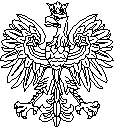 Państwowej Straży Pożarnej w Katowicach Wydział LogistykiWL.2370.6.2023